Význam starostlivosti o hygienuOsobná hygiena je starostlivosť o seba samého a je zameraná na udržiavanie zdravia. Nedostatočná hygiena môže byť zdrojom komplikácií a dôvodom zhoršenia zdravotného stavu. Zvlášť dlhodobo ležiaci človek potrebuje zvýšenú hygienickú starostlivosť.Hygienická starostlivosť je dôležitá z hľadiska: zdravotného (preventívneho) – čistá a dobre prekrvená pokožka lepšie dýcha,        nevznikajú na nej chorobné zmeny, spareniny a preležaniny,psychického – čistý človek má pocit uspokojenia a uvoľnenia,estetického – okolie lepšie znáša čistého človeka než zapáchajúceho potom a nečistotou,vypestovania hygienických návykov – pravidelnosť hygienických návykov najmú u seniorov.Podľa zdravotného stavu rozdeľujeme pacientov do štyroch skupín:chodiaci pacienti – hygienickú starostlivosť si zabezpečujú samostatne, chodiaci pacienti odkázaní na pomoc – vyžadujú dohľad a kontrolu počas celého hygienického úkonu,pohyblivý ležiaci pacienti – vyžadujú pomoc pri príprave prostredia a pomôcok,     ale nevyžadujú asistenciu počas celého úkonu,nepohyblivý ležiaci pacient – pomoc je potrebná počas celého hygienického úkonu.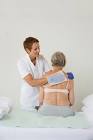 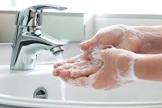 Kontrolné otázky:Z akého hľadiska je hygiene dôležitá?Akú pomoc potrebuje pohyblivý ležiaci pacient pri hygienickej starostlivosti.